Ohio Wizard of Oz Festival 2019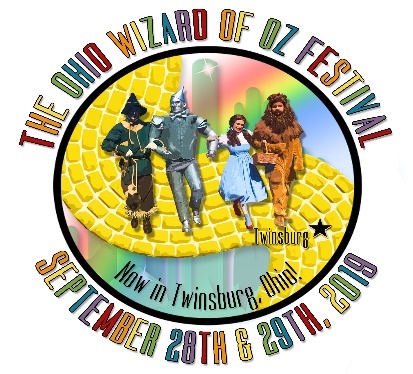 September 28th and 29th, 2019 will be the 3rd Annual Ohio Wizard of Oz Festival in Glen Chamberlin Park in Twinsburg, Ohio. Some may know this park as the site of the International Twins Day Festival. We have moved to this park because it offers us the perfect amount of space, a huge amphitheater stage for more entertainment, and more amenities to make this year’s festival the best so far! Along with our usual fair of attractions and experiences, we also are celebrating the 80th Anniversary of the Classic film “The Wizard of Oz”.	Last year are attendance was over 12,000 attendees with over a third of those being from outside the local area. We generated over 250 room nights to local hotels in Twinsburg, Stow, Hudson, Aurora, Cuyahoga Falls, Independence, Beachwood, Macedonia, and more. This year we expect to exceed our previous years numbers because we are starting earlier in June 2019 with our advertising campaign. We are focused on bringing more people from outside this local area to experience our festival and surrounding attractions. With this in mind, we would like for your establishment to join our Hotel & Accommodations Program and enjoy added exposure. Please read the options below to give your establishment the most exposure and features to suit your advertising needs. Ohio Wizard of Oz Festival 2019Please choose one_____Preferred Hotel $59   _____Featured Hotel $79Our Deadline is Thursday, May 31st, 2019, Please submit ASAPWe will list all submitted hotels by date of submissionHotel Contact Name_______________________________ Title________________Contact Email Address_________________________________________________Hotel_______________________________________________________Address____________________________________________________________City____________________ State_____________ Zip Code__________________Special Festival Rate (Optional)_____________  Rate/Group Code_____________Normal Rates-list with room types________________________________________Hotel Amenties__________________________________________________________________________________________________________________________Check in time___________ Check out time___________Cancellation Policy________________________________________Other info you would like to include__________________________________________________________________________________________________________Please email Hotel Photos including Logo too: wizardofozfestival@gmail.comPayment Information__Check enclosed (Please make checks payable to: Ohio Wizard of Oz Festival)__Pay via Mastercard, Visa, Discover, or American Express    Card No._________________________________ Exp. ___/___ CVC__________ Billing Zip Code____________